Dinner Option #1 $55 per person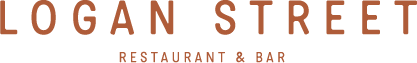 Appetizers(Choose 2)Fried Feta- roasted tomato & salsa verde GFCrispy Cheese Ravioli Crispy Bison Ravioli Crispy Wild Mushroom Ravioli Porchetta Slider- arugula, aioliLamb Pita- tzatziki, tomato, cucumberMeatballs- parmigiano, pine nuts, marinara GFSalmon Tartare- crispy wontons, tobiko  Tempura Shrimp- roasted pepper agrodolceFive Spice Ribs- cilantro, szechuan peppercorns, BBQ sauce GFSesame-Ginger Beef Skewers GFZa’atar Chicken Skewers- harissa yogurt   GFArtichoke and Ricotta CrostiniTomato, Burrata & Pesto Crostini Chorizo & White Bean Hummus with Roasted Pepper Chimichurri CrostiniWhipped Mascarpone & Green Olive Tapenade CrostiniBrie, Fig Jam & Crispy Prosciutto CrostiniSALADS(Choose 2)Logan Street Caesarroasted garlic & lemon dressing, parm, croutons.Chopped Greek Saladromaine leaves, pickled peppers, cherry tomatoes, olives, cucumber, feta, spice roasted chickpeas, red wine-oregano vinaigrette.Roasted Beet & Arugula candied walnuts, goat cheese, lemon vinaigretteHouse Saladcucumbers, radish, onion, croutons, lemon-herb vinaigretteENTREES(Choose 2)Pan Seared Bistro Tender GFrosemary jus, crispy onions, herb roasted potatoesChicken Scallopinispinach, tomato, fresh mozzarella, wine & garlic Grilled Salmon GF ginger-soy glaze, steamed ricePorcini Crusted Pork Tenderloin GFroasted mushrooms, marsala & parmigiano polentaBraised Beef Short Rib GF pickled onions, garlic mashed potatoesRigatoni Mezze (VEG)tomato basil parmigiano cream   GF availableSquash Ravioli (VEG)Spinach, brown butter & parmigianoGnocchi Lamb Bolognesetraditional sauce with parmesanMac n Cheese (VEG)three cheese cavatappi DESSERTSChoose 1Salted Caramel or Raspberry Panna CottaNY Cheesecakechocolate or blueberryTriple Chocolate Cake mousse, crumbles, sauceCrème Brûlée amarena cherriesLemon Semifreddo shortbread & raspberry sauceTiramisuChocolate sauceDinner Option #2 $65 per personAppetizers(Choose 3)Fried Feta- roasted tomato & salsa verde GFCrispy Cheese Ravioli Crispy Bison Ravioli Crispy Wild Mushroom Ravioli Porchetta Slider- arugula, aioliLamb Pita- tzatziki, tomato, cucumberMeatballs- parmigiano, pine nuts, marinara GFSalmon Tartare- crispy wontons, tobiko  Tempura Shrimp- roasted pepper agrodolceFive Spice Ribs- cilantro, szechuan peppercorns, BBQ sauce GFSesame-Ginger Beef Skewers GFZa’atar Chicken Skewers- harissa yogurt   GFArtichoke and Ricotta CrostiniTomato, Burrata & Pesto Crostini Chorizo & White Bean Hummus with Roasted Pepper Chimichurri CrostiniWhipped Mascarpone & Green Olive Tapenade CrostiniBrie, Fig Jam & Crispy Prosciutto CrostiniSALADS(Choose 2)Logan Street Caesarroasted garlic & lemon dressing, parm, croutonsChopped Greek Saladromaine leaves, pickled peppers, cherry tomatoes, olives, cucumber, feta, spice roasted chickpeas, red wine-oregano vinaigretteRoasted Beet & Arugula candied walnuts, goat cheese, lemon vinaigretteHouse Saladcucumbers, radish, onion, croutons, lemon-herb vinaigretteENTREES(Choose 3)Pan Seared Bistro Tender GFrosemary jus, crispy onions, herb roasted potatoesChicken ScallopiniCavatappi, spinach, tomato, fresh mozzarella, wine & garlic Grilled Salmon GF ginger-soy glaze, steamed ricePorcini Crusted Pork Tenderloin GFroasted mushrooms, marsala & parmigiano polenta Braised Beef Short Rib GF pickled onions, garlic mashed potatoesRigatoni Mezze (VEG)tomato basil parmigiano cream   GF availSquash Ravioli (VEG)spinach, brown butter & parmigianoGnocchi Lamb Bolognesetraditional sauce with parmesanMac n Cheese (VEG)three cheese cavatappi DESSERTSChoose 1Salted Caramel or Raspberry Panna CottaNY Cheesecakechocolate or blueberryTriple Chocolate Cake mousse, crumbles, sauceCrème Brûlée amarena cherriesLemon Semifreddo shortbread & raspberry sauceTiramisuChocolate sauce